Standardrutiner: Sinläggning1 Kor som fodrats ner och flyttats enligt plan (mjölkar under 15 kg)Mål: Upprättad av: Foto: Linda Anderberg Gustafson1.1Mjölka kon enligt Standardrutiner för Mjölkning 2 Friska kor på söndag kväll. Spendoppa direkt efter avtagning. 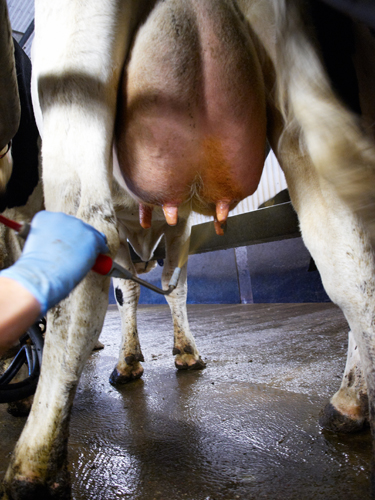 1.2Kontrollera att kon mjölkat högst 15 kg senaste dygnet.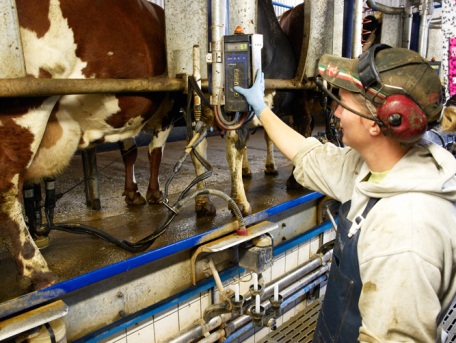 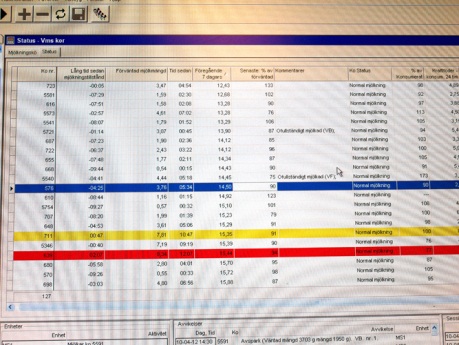 1.3Kontrollera kons juver på måndag morgon. Om kon är pigg och juvret känns normalt – spendoppa.Om juvret känns onormalt, tempa och bedöm allmäntillstånd – kontakta veterinär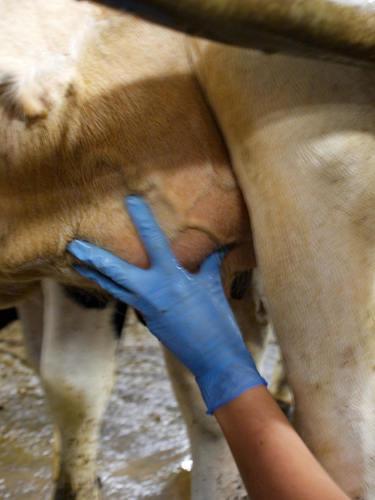 1.4Kontrollera kons juver på måndag kväll.Om kon är pigg och juvret känns normalt – spendoppa.Om juvret känns onormalt, tempa och bedöm allmäntillstånd – kontakta veterinär1.5Mjölka kon enligt Standardrutiner för Mjölkning 2 Friska kor på tisdag morgon. Spendoppa direkt efter avtagning.Om kon är pigg och juvret känns normalt – gå till nästa moment.Om mjölken är förändrad eller juvret känns onormalt, tempa och bedöm allmäntillstånd – kontakta veterinär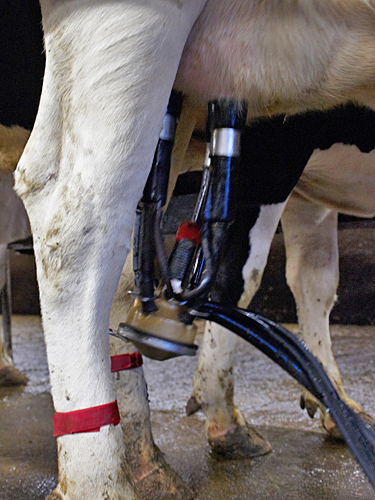 1.6Om kon har JHKL 0-2: Spendoppa. Om kon har JHKL 3–8: Kontrollera celltalskurva och odlingsjournalStreptokocker eller penicillinkänsliga stafylokocker (pc-) – gå till c.Övriga bakterier eller utifrån celltalskurva – diskutera med veterinär eller gå till a.Om kon ska sintidsbehandlas: sintidsbehandla med ………….. i alla 4 spenarna. Rengör spenspetsarna noga med sprit innan juvertuberna sätts in och spendoppa direkt efteråt.1.7Kontrollera kons juver på tisdag eftermiddag. Om kon är pigg och juvret känns normalt – spendoppa.Om juvret känns onormalt, tempa och bedöm allmäntillstånd – kontakta veterinär1.8Kontrollera kons juver på onsdag morgon.Om kon är pigg och juvret känns normalt – spendoppa.Om juvret känns onormalt, tempa och bedöm allmäntillstånd – kontakta veterinär1.9Kontrollera kons juver på onsdag eftermiddag. Om kon är pigg och juvret känns normalt – spendoppa.Om juvret känns onormalt, tempa och bedöm allmäntillstånd – kontakta veterinär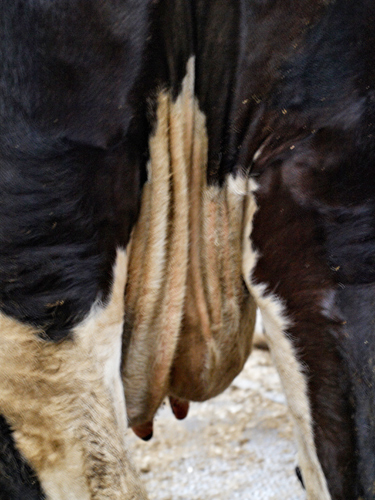 1.10Kontrollera kons juver på torsdag morgon.Om kon är pigg och juvret känns normalt – spendoppa.Om juvret känns onormalt, tempa och bedöm allmäntillstånd – kontakta veterinär1.11Kontrollera kons juver dagligen till dag 14. Spendoppa.